Name: _________________________Fairfield Basketball Shirt LogoObjective:To design a Fairfield Basketball shirt logo that appeals to a variety of age groups.  We are looking for something fun and colorful.Use your knowledge of:TextureEconomyNegative SpaceMovement (diagonals to indicate action)Document Size: 8.5” x 11”Color: 1-2 color design plus background color (the color of the tshirt)Text: Fairfield Basketball  (you can vary font, capitalization and placement)Rubric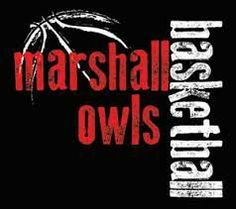 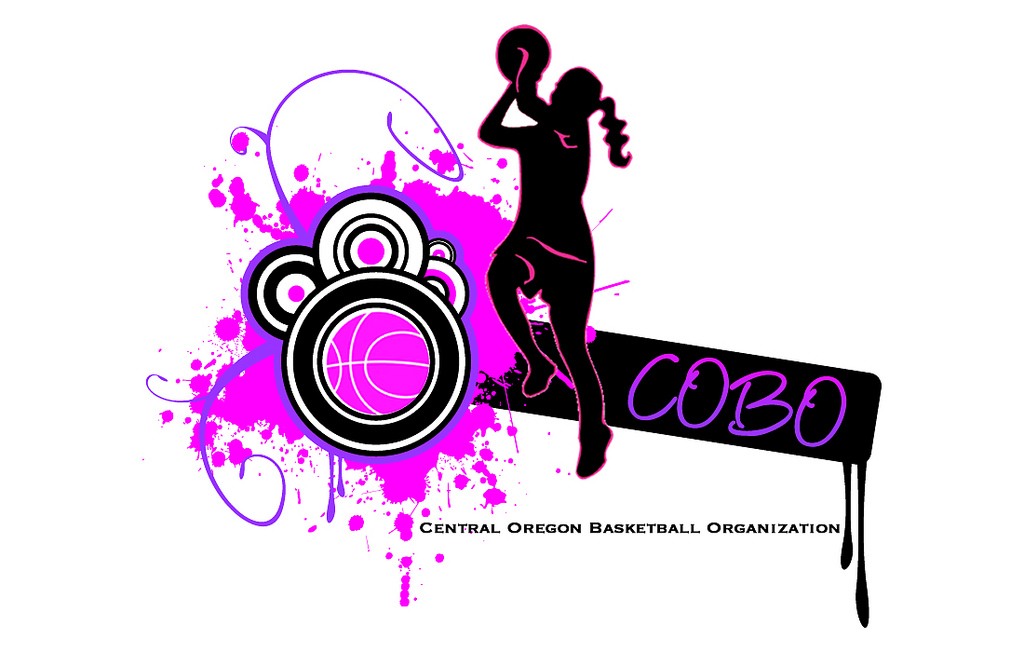 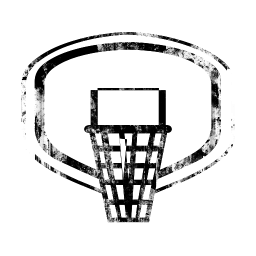 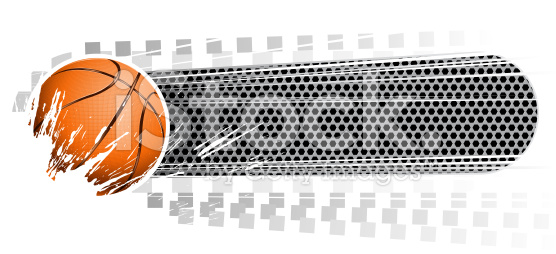 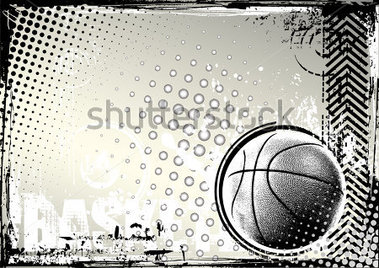 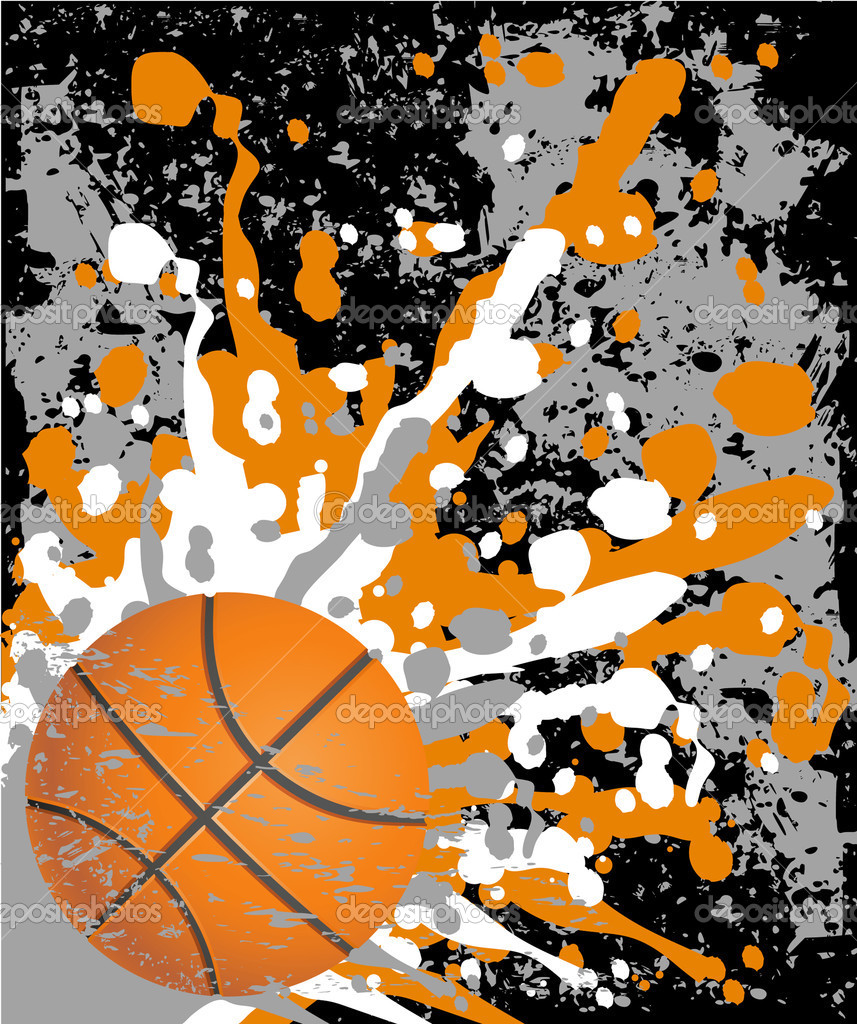 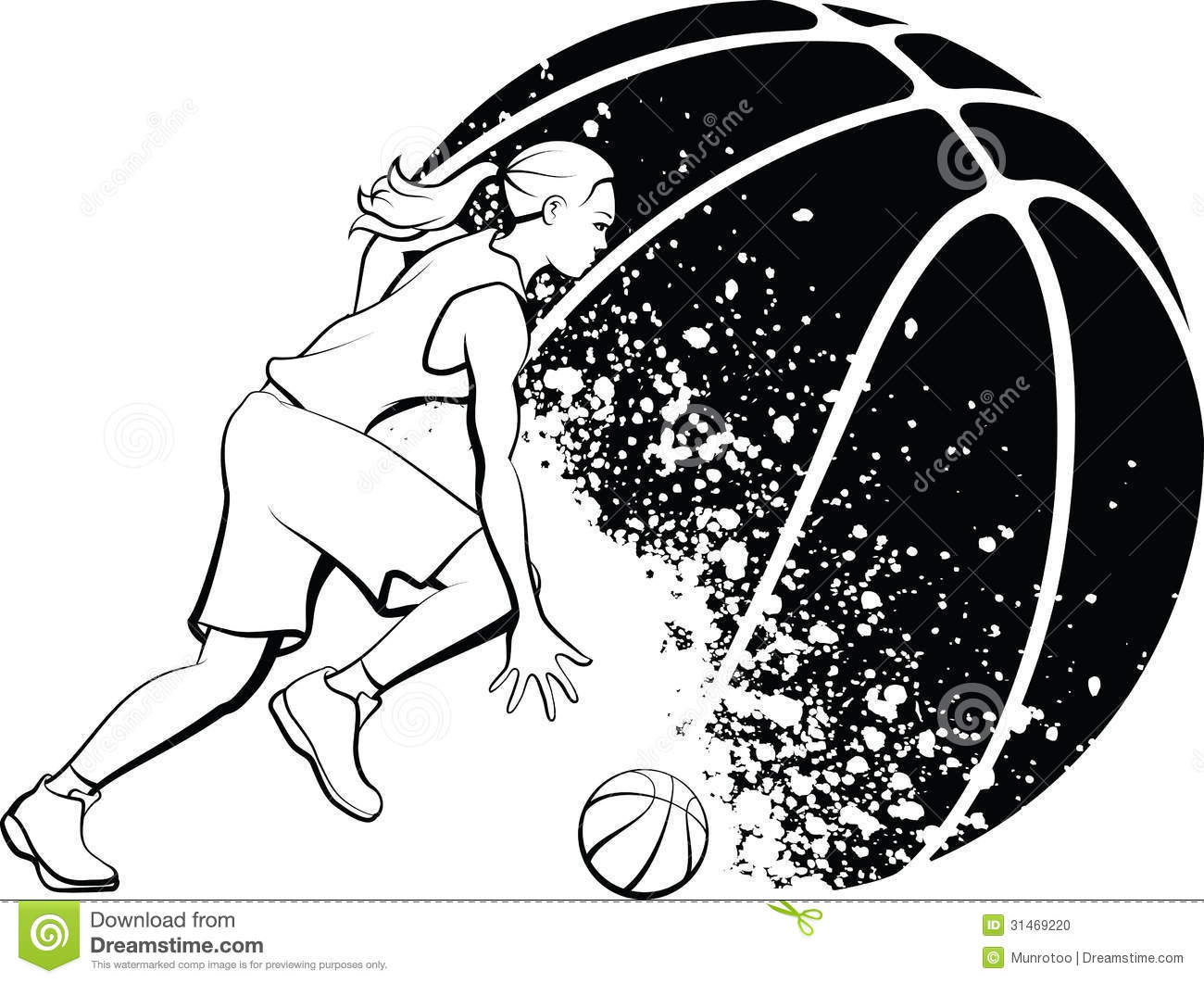 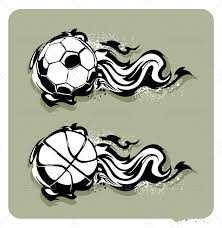 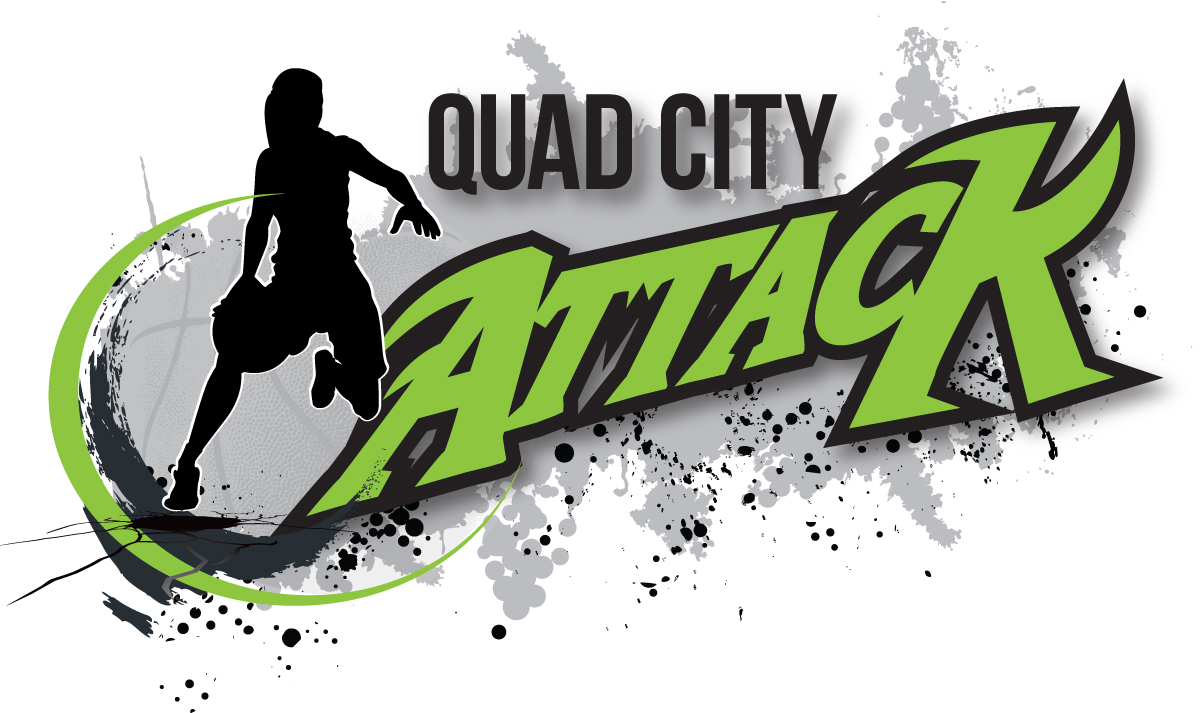 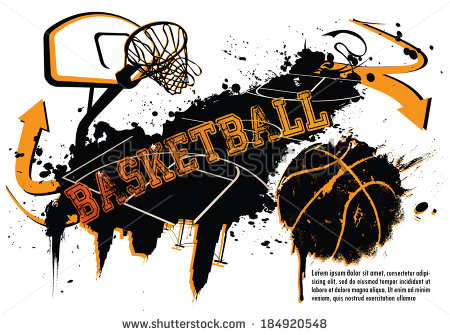 ABCD-FDesign/ Color/ Negative SpaceThe overall design, color, and use of negative space create an interesting and balanced composition.The overall design, color, and use of negative space create an interesting and mostly balanced composition.The overall design, color, and use of negative space create a somewhat interesting and balanced composition.The overall design, color, and use of negative space do not create an interesting and balanced composition.Illustrator TechniqueThe pen tool was used properly to create detailed shapes.  The pen tool was mostly used properly to create detailed shapes.  The pen tool was used somewhat properly to create detailed shapes.  The pen tool was not used properly to create detailed shapes.  